Slovesný rodU podstatných jmen jsme se naučili rozlišovat jmenný rod – rod střední, ženský a mužský. U sloves ale nehovoříme o rodě jmenném, ale o rodě slovesném, proto pozor na záměnu. Je nutné tyto rody rozlišovat podle toho, o jaký slovní druh se jedná. Pro pochopení slovesného rodu je nutné mít alespoň základní znalosti o větných členech, minimálně o podmětu a přísudku. V češtině rozlišujeme dva slovesné rody: činný a trpný: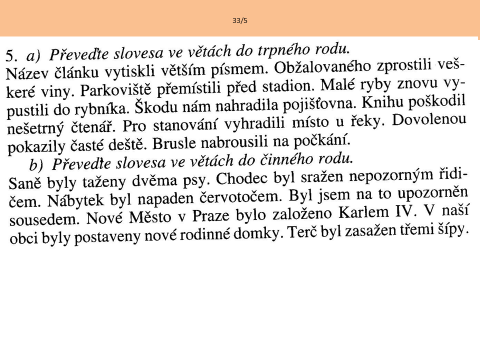 Rod činnýRod trpnýVyjadřuje to, že sám podmět něco činí/dělá.Např.: Petra píše do soutěže. – Petra něco dělá (sám podmět něco činí/dělá).Vyjadřuje to, že podmět sám nic nedělá/nečiní, ale naopak mu něco dělá/činí někdo jiný. Můžeme si zde pomoci následujícím příkladem: podmět zde nečiní, ale trpí činy někoho jiného (proto trpný rod).Rod trpný je vyjádřen zvláštním tvarem, kterému říkáme příčestí trpné. To je zpravidla zakončeno na –n (-na/-no/-ni/-ny), např. překvapen, uzdraven, zavřen, zastaven apod., nebo na –t (-ta/-to/-ti/-ty), např.: ukryt, bit, rozbit apod.).Např. Petře bylo napsáno, že se soutěže nezúčastní. (Petra sama nic nenapsala – sama nic nedělala, ale bylo jí napsáno, napsal jí někdo jiný). příklad: příklad:Dělníci postavili dům.Podmětem je slovo dělníci – oni sami něco dělali/činili (postavili dům).Dům byl postaven dělníky.Podmětem je slovo dům – dům sám nic neudělal / nic nečinil; dělníci postavili dům (dům nečinil, ale trpěl na sobě stavění dělníků).Dělníci postavili dům.Podmětem je slovo dělníci – oni sami něco dělali/činili (postavili dům).Dům byl postaven dělníky.Podmětem je slovo dům – dům sám nic neudělal / nic nečinil; dělníci postavili dům (dům nečinil, ale trpěl na sobě stavění dělníků).